СОВЕТ ДЕПУТАТОВ ГОРОДА НОВОСИБИРСКА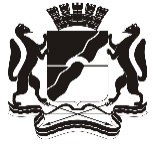 РЕШЕНИЕВ соответствии с Положением о наказах избирателей в городе Новосибирске, принятым решением Совета депутатов города Новосибирска от 23.12.2009 № 1490, руководствуясь статьей 35 Устава города Новосибирска, Совет депутатов города Новосибирска РЕШИЛ:1. Внести в приложение к решению Совета депутатов города Новосибирска от 24.05.2016 № 221 «О плане мероприятий по реализации наказов избирателей на 2016 – 2020 годы» (в редакции решений Совета депутатов города Новосибирска от 28.09.2016 № 274, от 19.10.2016 № 302, от 21.12.2016 № 324, от 24.05.2017 № 425, от 19.06.2017 № 457, от 25.10.2017 № 508, от 25.12.2017 № 544, от 23.05.2018 № 626, от 20.06.2018 № 652, от 24.12.2018 № 736, от 19.06.2019 № 833) следующие изменения:1.1. Строку 7 признать утратившей силу.1.2. Строку 29 изложить в следующей редакции:1.3. Строку 50 изложить в следующей редакции:1.4. Строку 54 изложить в следующей редакции:1.5. Строку 67 изложить в следующей редакции:1.6. Строку 110 изложить в следующей редакции:1.7. Строку 122 изложить в следующей редакции:1.8. Строки 127, 128 изложить в следующей редакции:1.9. Строку 132 изложить в следующей редакции:1.10. Строки 134, 135 изложить в следующей редакции:1.11. Строки 181 – 183 изложить в следующей редакции:1.12. Строки 185, 186 изложить в следующей редакции:1.13. Строки 189, 190 изложить в следующей редакции:1.14. Строки 193 – 202 изложить в следующей редакции:1.15. Строки 204, 205 изложить в следующей редакции:1.16. Строки 208, 209 изложить в следующей редакции:1.17. Строку 212 изложить в следующей редакции:1.18. Строку 222 изложить в следующей редакции:1.19. Строки 261 – 266 изложить в следующей редакции:1.20. Строку 271 изложить в следующей редакции:1.21. Строки 273 – 277 изложить в следующей редакции:1.22. Строки 281 – 283 изложить в следующей редакции:1.23. Строки 286 – 288 изложить в следующей редакции:1.24. Строку 303 изложить в следующей редакции:1.25. Строку 327 изложить в следующей редакции:1.26. Строку 333 изложить в следующей редакции:1.27. Строку 341 изложить в следующей редакции:1.28. Строку 343 изложить в следующей редакции:1.29. Строку 350 изложить в следующей редакции:1.30. Строку 352 признать утратившей силу.1.31. Строку 464 изложить в следующей редакции:1.32. В графе 12 строки 580 слово «ДТиДБК» заменить словом «ДКСиМП». 1.33. Строку 617 признать утратившей силу.1.34. В графе 12 строки 624 слово «ДТиДБК» заменить словами «ДТиДБК, ДКСиМП». 1.35. Строку 639 признать утратившими силу.1.36. В графе 12 строки 640 слово «УЖВ» заменить словом «ДСиА». 1.37. Строки 641, 642 изложить в следующей редакции:1.38. В графе 12 строки 694 слово «УЖВ» заменить словом «ДСиА». 1.39. Строку 744 признать утратившей силу.1.40. Строку 751 изложить в следующей редакции:1.41. Строку 753 изложить в следующей редакции:1.42. Строку 755 изложить в следующей редакции:1.43. Строку 760 изложить в следующей редакции:1.44. В графе 12 строки 837.15 слово «ДТиДБК» заменить словами «ДТиДБК, ДКСиМП».1.45. Строки 841, 882 признать утратившими силу.1.46. Строку 906 изложить в следующей редакции:1.47. Строку 909 изложить в следующей редакции:1.48. Строку 913 изложить в следующей редакции:1.49. Строку 947 изложить в следующей редакции:1.50. Строки 952, 953 признать утратившими силу.1.51. Строки 965, 966 изложить в следующей редакции:1.52. Строку 975 изложить в следующей редакции:1.53. Строку 998 признать утратившей силу.1.54. Строку 1008 изложить в следующей редакции:1.55. Строку «Калининский район, избирательный округ № 12, депутат Прибаловец Дмитрий Валерьевич» дополнить словами «(Чернышев Павел Андреевич)».1.56. В графе 12 строк 1100, 1143 слово «ДТиДБК» заменить словами «ДТиДБК, ДКСиМП». 1.57. Строку «Калининский район, избирательный округ № 12, депутат Прибаловец Дмитрий Валерьевич; избирательный округ № 13, депутат Дебов Глеб Валерьевич» после слов «Прибаловец Дмитрий Валерьевич» дополнить словами «(Чернышев Павел Андреевич)».1.58. Строку 1144 изложить в следующей редакции:1.59. Строку 1215 изложить в следующей редакции:1.60. Строку 1245 изложить в следующей редакции:1.61. В графе 12 строки 1274 слово «УЖВ» заменить словом «ДСиА». 1.62. Строку 1296 изложить в следующей редакции:1.63. Строку 1305 изложить в следующей редакции:1.64. Строку 1306 признать утратившей силу.1.65. В строке 1312:в графе 9 цифры «850,0» заменить символом «–»;в графе 10 символ «–» заменить цифрами «850,0»;в графе 11 цифры «2019» заменить цифрами «2020»;в графе 12 слово «ДТиДБК» заменить словами «ДТиДБК, ДКСиМП».1.66. В строке 1313:в графе 9 цифры «200,0» заменить символом «–»;в графе 10 символ «–» заменить цифрами «200,0»;в графе 11 цифры «2019» заменить цифрами «2020»;в графе 12 слово «ДТиДБК» заменить словами «ДТиДБК, ДКСиМП».1.67. Строку 1434 изложить в следующей редакции:1.68. Строку 1436 изложить в следующей редакции:1.69. Строки 1444 – 1446 изложить в следующей редакции:1.70. Строку 1449 изложить в следующей редакции:1.71. Строку 1507 изложить в следующей редакции:1.72. В графе 12 строки 1515 слово «УЖВ» заменить словом «ДСиА». 1.73. Строку 1534 изложить в следующей редакции:1.74. Строки 1543, 1544 изложить в следующей редакции:1.75. Строки 1549, 1550 изложить в следующей редакции:1.76. Строку 1553 изложить в следующей редакции:1.77. Строку 1569 признать утратившей силу.1.78. Строку 1573 изложить в следующей редакции:1.79. Строки 1610, 1611 изложить в следующей редакции:1.80. Строку 1616 изложить в следующей редакции:1.81. Строку 1641 изложить в следующей редакции:1.82. Строку 1684 изложить в следующей редакции:1.83. Строку 1714 изложить в следующей редакции:1.84. Строку 1725 изложить в следующей редакции:1.85. Строку 1755 признать утратившей силу.1.86. В строке 1826:в графе 9 цифры «4500,0» заменить символом «–»;в графе 10 символ «–» заменить цифрами «4500,0»;в графе 11 цифры «2019» заменить цифрами «2020»;в графе 12 слово «ДТиДБК» заменить словом «ДКСиМП».1.87. Строку 1867 изложить в следующей редакции:1.88. Строку 1874 изложить в следующей редакции:1.89. В строке 1918:в графе 9 цифры «20000,0» заменить символом «–»;в графе 10 символ «–» заменить цифрами «20000,0»;в графе 11 цифры «2019» заменить цифрами «2020»;в графе 12 слово «ДТиДБК» заменить словами «ДТиДБК, ДКСиМП».1.90. Строку 1927 изложить в следующей редакции:1.91. Строку 1933 изложить в следующей редакции:1.92. Строку 1966 изложить в следующей редакции:1.93. Строку 2020 изложить в следующей редакции:1.94. Строку 2024 признать утратившей силу.1.95. В графе 12 строки 2037 слово «ДТиДБК» заменить словами «ДТиДБК, ДКСиМП». 1.96. Строку 2082 изложить в следующей редакции:1.97. Строку 2090 изложить в следующей редакции:1.98. Строку 2105 изложить в следующей редакции:1.99. Строки 2129, 2132 признать утратившими силу.1.100. Строку 2135 изложить в следующей редакции:1.101. Строку 2141 изложить в следующей редакции:1.102. В строке 2146:в графе 9 цифры «1900,0» заменить символом «–»;в графе 10 символ «–» заменить цифрами «1900,0»;в графе 11 цифры «2019» заменить цифрами «2020»;в графе 12 слово «ДТиДБК» заменить словом «ДКСиМП».1.103. В строке 2147:в графе 9 цифры «1500,0» заменить символом «–»;в графе 10 символ «–» заменить цифрами «1500,0»;в графе 11 цифры «2019» заменить цифрами «2020»;в графе 12 слово «ДТиДБК» заменить словом «ДКСиМП».1.104. Строку 2156 изложить в следующей редакции:1.105. Строку 2168 изложить в следующей редакции:1.106. В графе 12 строки 2195 слово «ДТиДБК» заменить словами «ДТиДБК, ДКСиМП». 1.107. Строку 2253 изложить в следующей редакции:1.108. Строку 2264 изложить в следующей редакции:1.109. Строку 2295 изложить в следующей редакции:1.110. В графе 12 строки 2372 слово «ДТиДБК» заменить словом «ДКСиМП». 1.111. Строку 2414 признать утратившей силу.1.112. Строку 2421 изложить в следующей редакции:1.113. В графе 12 строк 2478, 2485 слово «ДТиДБК» заменить словом «ДКСиМП». 1.114. Строку 2569 признать утратившей силу.1.115. В графе 12 строки 2584 слово «УЖВ» заменить словом «ДСиА». 1.116. Строку 2586 изложить в следующей редакции:1.117. В графе 12 строки 2708 слово «УЖВ» заменить словом «ДСиА». 1.118. Строку 2732 изложить в следующей редакции:1.119. В строке 2750:в графе 9 цифры «2000,0» заменить символом «–»;в графе 10 символ «–» заменить цифрами «2000,0»;в графе 11 цифры «2019» заменить цифрами «2020»;в графе 12 слово «ДТиДБК» заменить словами «ДТиДБК, ДКСиМП».1.120. Строку 2765 изложить в следующей редакции:1.121. Строку 2770 изложить в следующей редакции:1.122. Строку 2772 изложить в следующей редакции:1.123. Строку 2782 изложить в следующей редакции:1.124. Строку 2786 изложить в следующей редакции:1.125. Строку 2791 изложить в следующей редакции:1.126. Строку 2793 изложить в следующей редакции:1.127. Строку 2796 изложить в следующей редакции:1.128. Строку 2809 изложить в следующей редакции:1.129. Строку 2811 изложить в следующей редакции:1.130. Строку 2815 изложить в следующей редакции:1.131. Строку 2818 изложить в следующей редакции:1.132. Строку 2822 изложить в следующей редакции:1.133. Строки 2830, 2831 изложить в следующей редакции:1.134. Строку 2833 признать утратившей силу.1.135. Строки 2834, 2835 изложить в следующей редакции:1.136. Строку 2845 изложить в следующей редакции:1.137. Строки 2848 – 2850 изложить в следующей редакции:1.138. Строку 2855 изложить в следующей редакции:1.139. Строку 2866 изложить в следующей редакции:1.140. Строку 2868 изложить в следующей редакции:1.141. Строки 2872, 2873 изложить в следующей редакции:1.142. Строку 2875 изложить в следующей редакции:1.143. Строку 2876 признать утратившей силу.1.144. Строку 2877 изложить в следующей редакции:1.145. Строку 2907 изложить в следующей редакции:1.146. Строку 2911 признать утратившей силу.1.147. В графе 12 строки 2912 слово «УЖВ» заменить словом «ДСиА». 1.148. Строку 2934 изложить в следующей редакции:1.149. В графе 12 строки 2942 слово «ДТиДБК» заменить словами «ДТиДБК, ДКСиМП». 1.150. Строки 2950, 2951 изложить в следующей редакции:1.151. Строку 2953 изложить в следующей редакции:1.152. Строку 2968 изложить в следующей редакции:1.153. Строку 2997 изложить в следующей редакции:1.154. Строки 2999, 3000 изложить в следующей редакции:1.155. Строку 3005 изложить в следующей редакции:1.156. Строку 3008 изложить в следующей редакции:1.157. Строку 3025 изложить в следующей редакции:1.158. Строку 3039 изложить в следующей редакции:1.159. Строку 3042 изложить в следующей редакции:1.160. Строку 3045 изложить в следующей редакции:1.161. Строку 3053 изложить в следующей редакции:1.162. Строку 3055 изложить в следующей редакции:1.163. Строку 3068 изложить в следующей редакции:1.164. Строку 3075 изложить в следующей редакции:1.165. Строки 3082, 3083 изложить в следующей редакции:1.166. Строку 3100 изложить в следующей редакции:1.167. Строку 3102 изложить в следующей редакции:1.168. Строку 3114 изложить в следующей редакции:1.169. Строку 3129 изложить в следующей редакции:1.170. Строку 3135 изложить в следующей редакции:1.171. Строку 3174 изложить в следующей редакции:1.172. Строку 3177 изложить в следующей редакции:1.173. Строки 3195, 3196 изложить в следующей редакции:1.174. Строку 3210 изложить в следующей редакции:1.175. Строку 3212 изложить в следующей редакции:1.176. Строку 3231 изложить в следующей редакции:1.177. Строку 3254 изложить в следующей редакции:1.178. Строку 3262 изложить в следующей редакции:1.179. Строку 3268 изложить в следующей редакции:1.180. Строку 3271 изложить в следующей редакции:1.181. Строку 3275 изложить в следующей редакции:1.182. Строку 3278 изложить в следующей редакции:1.183. Строку 3284 изложить в следующей редакции:1.184. Строку 3285 признать утратившей силу.1.185. Строки 3293 – 3295 изложить в следующей редакции:1.186. Строки 3298, 3299 изложить в следующей редакции:1.187. Строку 3305 изложить в следующей редакции:1.188. Строку 3312 изложить в следующей редакции:1.189. Строку 3320 изложить в следующей редакции:1.190. Строку 3322 изложить в следующей редакции:1.191. Строку 3374 изложить в следующей редакции:1.192. Строку 3396 изложить в следующей редакции:1.193. Строки 3400, 3401 изложить в следующей редакции:1.194. Строки 3413, 3414 изложить в следующей редакции:1.195. Строку 3418 изложить в следующей редакции:1.196. Строку 3423 изложить в следующей редакции:1.197. Строку 3431 признать утратившей силу.1.198. Строку 3433 изложить в следующей редакции:1.199. Строку 3439 изложить в следующей редакции:1.200. Строку 3460 изложить в следующей редакции:1.201. В графе 12 строки 3512 слово «ДТиДБК» заменить словом «ДКСиМП». 1.202. Строку 3534 признать утратившей силу.1.203. Строку 3566 изложить в следующей редакции:1.204. Строку 3569 изложить в следующей редакции:1.205. Строку 3573 изложить в следующей редакции:1.206. Строку 3584 изложить в следующей редакции:1.207. Строки 3595, 3596 изложить в следующей редакции:1.208. Строку 3605 изложить в следующей редакции:1.209. Строку 3607 изложить в следующей редакции:1.210. Строки 3635 – 3637 изложить в следующей редакции:1.211. Строку 3641 изложить в следующей редакции:1.212. Строку 3645 изложить в следующей редакции:1.213. Строку 3648 изложить в следующей редакции:1.214. Строку 3653 изложить в следующей редакции:1.215. Строку 3661 изложить в следующей редакции:1.216. Строку 3669 изложить в следующей редакции:1.217. В графе 12 строки 3670 слово «ДТиДБК» заменить словом «ДКСиМП». 1.218. Строку 3676 изложить в следующей редакции:1.219. В строке 3692:в графе 9 цифры «1600,0» заменить символом «–»;в графе 10 символ «–» заменить цифрами «1600,0»;в графе 11 цифры «2019» заменить цифрами «2020»;в графе 12 слово «ДТиДБК» заменить словами «ДКСиМП».1.220. Строку 3715 изложить в следующей редакции:1.221. Строки 3717 – 3719 изложить в следующей редакции:1.222. Строку 3721 изложить в следующей редакции:1.223. Строку 3728 изложить в следующей редакции:1.224. Строку 3742 признать утратившей силу.1.225. Строку 3754  изложить в следующей редакции:1.226. Строку 3756 изложить в следующей редакции:1.227. В графе 12 строки 3871 слово «ДТиДБК» заменить словом «ДКСиМП». 1.228. В строке 3900:в графе 9 цифры «4000,0» заменить символом «–»;в графе 10 символ «–» заменить цифрами «4000,0»;в графе 11 цифры «2019» заменить цифрами «2020»;в графе 12 слово «ДТиДБК» заменить словом «ДКСиМП».1.229. В графе 12 строки 3916 слово «ДТиДБК» заменить словом «ДКСиМП». 1.230. Строку 3923 изложить в следующей редакции:1.231. Строку 3975 изложить в следующей редакции:1.232. Строку 3988 изложить в следующей редакции:1.233. Строку 4009 изложить в следующей редакции:1.234. Строку 4018 признать утратившей силу.1.235. В графе 12 строк 4030, 4031, 4044 – 4049 слово «УЖВ» заменить словом «ДСиА». 1.236. Строку 4060 изложить в следующей редакции:1.237. Строку 4069 изложить в следующей редакции:1.238. Строку 4079 изложить в следующей редакции:1.239. В строке 4081:в графе 9 цифры «4200,0» заменить символом «–»;в графе 10 символ «–» заменить цифрами «4200,0»;в графе 11 цифры «2019» заменить цифрами «2020»;в графе 12 слово «ДТиДБК» заменить словом «ДКСиМП».1.240. Строку 4084 изложить в следующей редакции:1.241. Строку 4086 изложить в следующей редакции:1.242. Строку 4089 изложить в следующей редакции:1.243. В графе 12 строки 4105 слово «ДТиДБК» заменить словом «ДКСиМП». 1.244. В графе 12 строки 4108 слово «УЖВ» заменить словом «ДСиА». 1.245. Строку 4111 изложить в следующей редакции:1.246. Строку 4120 изложить в следующей редакции:1.247. Строку 4172 изложить в следующей редакции:1.248. Строку 4190 изложить в следующей редакции:1.249. Строку 4219 изложить в следующей редакции:1.250. Строки 4231, 4232 изложить в следующей редакции:1.251. Строку 4336 признать утратившей силу.1.252. Строку 4340 изложить в следующей редакции:1.253. В графе 12 строк 4352 – 4360, 4363 слово «УЖВ» заменить словом «ДСиА». 1.254. Строку 4417 изложить в следующей редакции:1.255. Строку 4429 изложить в следующей редакции:1.256. Строку 4437 изложить в следующей редакции:1.257. Строку 4459 признать утратившей силу.1.258. Строку 4460 изложить в следующей редакции:1.259. Строку 4480 изложить в следующей редакции:1.260. В графе 12 строки 4486 слово «ДТиДБК» заменить словом «ДКСиМП». 1.261. В строке 4495:в графе 11 цифры «2019» заменить цифрами «2020»;в графе 12 слово «ДТиДБК» заменить словом «ДКСиМП».1.262. В графе 12 строки 4520 слово «ДТиДБК» заменить словом «ДКСиМП». 1.263. Строку 4550 признать утратившей силу.1.264. Строку 4556 изложить в следующей редакции:1.265. Строки 4589, 4590  изложить в следующей редакции:1.266. Строку 4626 изложить в следующей редакции:1.267. Строку 4630 изложить в следующей редакции:1.268. Строку 4650 изложить в следующей редакции:1.269. Строки 4661, 4662 изложить в следующей редакции:1.270. В графе 12 строки 4702 слово «ДТиДБК» заменить словом «ДКСиМП».2. Решение подлежит официальному опубликованию и вступает в силу со дня его подписания, за исключением подпунктов 1.32, 1.34, 1.36, 1.38, 1.44, 1.57, 1.61, абзаца пятого подпункта 1.65, абзаца пятого подпункта 1.66, подпункта 1.72, абзаца пятого подпункта 1.86, абзаца пятого подпункта 1.89, подпункта 1.95, абзаца пятого подпункта 1.102, абзаца пятого подпункта 1.103, подпунктов 1.106, 1.110, 1.113, 1.115, 1.117, абзаца пятого подпункта 1.119, подпунктов 1.147, 1.149, 1.201, 1.217, абзаца пятого подпункта 1.219, подпункта 1.227, абзаца пятого подпункта 1.228, подпунктов 1.229, 1.235, абзаца пятого подпункта 1.239, подпунктов 1.243, 1.244, 1.253, 1.260, абзаца третьего подпункта 1.261, подпунктов 1.262, 1.270, которые вступают в силу с 01.01.2020.3. Контроль за исполнением решения возложить на постоянную комиссию Совета депутатов города Новосибирска по наказам избирателей и постоянную комиссию Совета депутатов города Новосибирска по бюджету и налоговой политике.От 23.12.2019г. Новосибирск№ 924О внесении изменений в приложение к решению Совета депутатов города Новосибирска от 24.05.2016 № 221 «О плане мероприятий по реализации наказов избирателей на 2016 – 2020 годы»2901-029Установить две искусственные дорожные неровности во дворах домов № 13 и № 15 по Гусинобродскому шоссеУстановка искусственных дорожных неровностей100,0––––100,02020Администрация Дзержинского района5001-050Установить детскую игровую площадку напротив дома № 13 по ул. АмбулаторнаяВыполнить обустройство площадки и установку игровых и спортивных элементов200,0–––200,0–2019Администрация Дзержинского района5401-054Установить детскую игровую площадку у дома № 70 по ул. ПоселковаяВыполнить обустройство площадки и установку игровых и спортивных элементов300,0–––300,0–2019Администрация Дзержинского района6701-067Оборудовать двор дома № 15/1 по Гусинобродскому шоссе двумя «лежачими полицейскими»Установка искусственных дорожных неровностей100,0––––100,02020Администрация Дзержинского района11002-042Обустроить зеленую зону на муниципальной территории, прилегающей к дому № 14 по ул. Авиастроителей, с обустройством пешеходной дорожки, уличного освещения и демонтажом бесхозяйных строенийОформление документов для приобретения прав муниципальной собственности на бесхозяйные строения3100,0–––––2020ДЗиИО11002-042Обустроить зеленую зону на муниципальной территории, прилегающей к дому № 14 по ул. Авиастроителей, с обустройством пешеходной дорожки, уличного освещения и демонтажом бесхозяйных строенийПроведение работ по обустройству зеленой зоны с обустройством пешеходной дорожки, уличного освещения и демонтажом бесхозяйных строений3100,0–––3100,0–2019Администрация Дзержинского района12203-001Установка новых элементов детской площадки во дворе дома № 30 по ул. КупринаУстановка новых элементов детской площадки150,0––––150,02020Администрация Дзержинского района12703-006Установка новых элементов детской площадки во дворе дома № 12 по ул. КупринаУстановка новых элементов детской площадки150,0––––150,02020Администрация Дзержинского района12803-007Установка 4-х новых элементов детской площадки во дворе дома № 8/1 по ул. КупринаУстановка новых элементов детской площадки100,0––––100,02020Администрация Дзержинского района13203-011Установить новые элементы детской площадки во дворах домов №№ 11, 13, 15 по ул. НациональнаяУстановка новых элементов детской площадки во дворах домов300,0––––300,02020Администрация Дзержинского района13403-013Установить новые элементы спортивной площадки во дворе дома № 3 по ул. НациональнаяУстановка новых элементов спортивной площадки150,0––––150,02020Администрация Дзержинского района13503-014Установка одного нового элемента детской площадки во дворе дома № 4 по ул. НациональнаяУстановка нового элемента детской площадки30,0––––30,02020Администрация Дзержинского района18103-060Установка новых элементов спортивной площадки во дворе дома № 19/1 по ул. ДоватораУстановить новые элементы спортивной площадки 100,0––––100,02020Администрация Дзержинского района18203-061Установка новых элементов детской площадки во дворе дома № 19/4 по ул. ДоватораУстановить новые элементы детской площадки120,0––––120,02020Администрация Дзержинского района18303-062Установка новых элементов спортивной площадки во дворе дома № 19/4 по ул. ДоватораУстановить новые элементы спортивной площадки 100,0––––100,02020Администрация Дзержинского района18503-064Установка новых элементов детской площадки во дворе дома № 35 по ул. ДоватораУстановка новых элементов детской площадки 120,0––––120,02020Администрация Дзержинского района18603-065Установить новые элементы спортивной площадки во дворе дома № 35 по ул. ДоватораУстановка новых элементов спортивной площадки 100,0––––100,02020Администрация Дзержинского района18903-068Установить новые элементы детской площадки во дворе дома № 17 по ул. ДоватораУстановка новых элементов детской площадки 120,0––––120,02020Администрация Дзержинского района19003-069Установить 4 искусственных неровности во дворе дома № 35 по ул. ДоватораУстановка искусственных дорожных неровностей200,0––––200,02020Администрация Дзержинского района19303-072Установить новые элементы детской площадки во дворе дома № 35/1 по ул. ДоватораУстановка новых элементов детской площадки 150,0––––150,02020Администрация Дзержинского района19403-073Установить новые элементы спортивной площадки во дворе дома № 35/1 по ул. ДоватораУстановка новых элементов спортивной площадки 100,0––––100,02020Администрация Дзержинского района19503-074Установить новые элементы детской площадки во дворе дома № 33/3 по ул. ДоватораУстановка новых элементов детской площадки 120,0––––120,02020Администрация Дзержинского района19603-075Установить новые элементы спортивной площадки во дворе дома № 33/3 по ул. ДоватораУстановка новых элементов спортивной площадки 100,0––––100,02020Администрация Дзержинского района19703-076Установить новые элементы детской площадки во дворе дома № 33/1 по ул. ДоватораУстановка новых элементов детской площадки 120,0––––120,02020Администрация Дзержинского района19803-077Установить новые элементы спортивной площадки во дворе дома № 33/1 по ул. ДоватораУстановка новых элементов спортивной площадки 100,0––––100,02020Администрация Дзержинского района19903-078Установить новые элементы детской площадки во дворе дома № 33/2 по ул. ДоватораУстановка новых элементов детской площадки 120,0––––120,02020Администрация Дзержинского района20003-079Установить новые элементы спортивной площадки во дворе дома № 33/2 по ул. ДоватораУстановка новых элементов спортивной площадки 100,0––––100,02020Администрация Дзержинского района20103-080Установить новые элементы детской площадки во дворе дома № 29/1 по ул. ДоватораУстановка новых элементов детской площадки 120,0––––120,02020Администрация Дзержинского района20203-081Установить новые элементы спортивной площадки во дворе дома № 29/1 по ул. ДоватораУстановка новых элементов спортивной площадки 100,0––––100,02020Администрация Дзержинского района20403-083Установить новые элементы спортивной площадки во дворе дома № 21 по ул. ДоватораУстановка новых элементов спортивной площадки 100,0––––100,02020Администрация Дзержинского района20503-084Установить искусственную неровность на внутриквартальном проезде у дома № 35/2 по ул. ДоватораУстановка искусственной дорожной неровности50,0––––50,02020Администрация Дзержинского района20803-087Установить новые элементы детской площадки во дворе дома № 10 по ул. ЕсенинаУстановка новых элементов детской площадки 150,0––––150,02020Администрация Дзержинского района20903-088Установка двух искусственных неровностей между домами №№ 12, 8/1 по ул. ЕсенинаУстановка искусственных дорожных неровностей100,0––––100,02020Администрация Дзержинского района21203-091Установить детский игровой комплекс во дворе дома № 7 по ул. ЕсенинаУстановка детского игрового комплекса300,0––––300,02020Администрация Дзержинского района22203-101Установить искусственную неровность на внутриквартальном проезде дома № 63 по ул. ЕсенинаУстановка искусственной дорожной неровности50,0––––50,02020Администрация Дзержинского района26103-140Установить новые элементы детской площадки во дворе дома № 10/3 по ул. ЕсенинаУстановка новых элементов детской площадки 200,0––––200,02020Администрация Дзержинского района26203-141Установить новые элементы спортивной площадки во дворе дома № 10/3 по ул. ЕсенинаУстановка новых элементов спортивной площадки 100,0––––100,02020Администрация Дзержинского района26303-142Оградить забором спортивную площадку у дома № 10/3 по ул. ЕсенинаОграждение забором спортивной площадки 170,0––––170,02020Администрация Дзержинского района26403-143Отремонтировать лестницу у дома № 16 по ул. ЕсенинаРемонт лестницы100,0––––100,02020Администрация Дзержинского района26503-144Установить новые элементы детской площадки во дворе дома № 16 по ул. ЕсенинаУстановка новых элементов детской площадки 150,0––––150,02020Администрация Дзержинского района26603-145Установить новые элементы спортивной площадки во дворе дома № 16 по ул. ЕсенинаУстановка новых элементов спортивной площадки 150,0––––150,02020Администрация Дзержинского района27103-150Установить новые элементы спортивной площадки во дворе дома № 10/1 по ул. ЕсенинаУстановка новых элементов спортивной площадки 200,0––––200,02020Администрация Дзержинского района27303-152Установить новые элементы детской площадки во дворе дома № 8 по ул. ЕсенинаУстановка новых элементов детской площадки 150,0––––150,02020Администрация Дзержинского района27403-153Установить новые элементы детской площадки во дворе дома № 8/2 по ул. ЕсенинаУстановка новых элементов детской площадки 150,0––––150,02020Администрация Дзержинского района27503-154Установить новые элементы детской площадки во дворе домов №№ 3, 7, 7а, 9 по ул. ЕсенинаУстановка новых элементов детской площадки 100,0––––100,02020Администрация Дзержинского района27603-155Установить новые элементы спортивной площадки во дворе домов №№ 3, 7, 7а, 9 по ул. ЕсенинаУстановка новых элементов спортивной площадки 50,0––––50,02020Администрация Дзержинского района27703-156Установить новые футбольные ворота на спортивной площадке у дома № 8/1 по ул. ЕсенинаУстановка футбольных ворот на спортивной площадке50,0––––50,02020Администрация Дзержинского района28103-160Установить новые элементы детской площадки во дворе дома № 51/2 по ул. ЕсенинаУстановка новых элементов детской площадки 150,0––––150,02020Администрация Дзержинского района28203-161Установить новые элементы спортивной площадки во дворе дома № 51/2 по ул. ЕсенинаУстановка новых элементов спортивной площадки 150,0––––150,02020Администрация Дзержинского района28303-162Установить новые элементы детской площадки во дворе дома № 35 по ул. ЕсенинаУстановка новых элементов детской площадки 150,0––––150,02020Администрация Дзержинского района28603-165Строительство спортивной площадки у дома № 6 по ул. КупринаСтроительство спортивной площадки 300,0––––300,02020Администрация Дзержинского района28703-166Установить новые элементы детской площадки во дворе дома № 67 по ул. ЕсенинаУстановка новых элементов детской площадки 150,0––––150,02020Администрация Дзержинского района28803-167Ограждение забором детской площадки у дома № 67 по ул. ЕсенинаОграждение забором детской площадки 100,0––––100,02020Администрация Дзержинского района30303-182Установить искусственные неровности во дворе дома № 28/1 по ул. Адриена ЛеженаУстановка искусственной дорожной неровности50,0––––50,02020Администрация Дзержинского района32703-206Установить искусственную дорожную неровность на внутриквартальном проезде у дома № 16/1 по ул. КупринаУстановка искусственной дорожной неровности50,0––––50,02020Администрация Дзержинского района33303-212Установить искусственную неровность на внутриквартальном проезде дома № 27/2 по ул. ТолбухинаУстановить искусственную дорожную неровность50,0––––50,02020Администрация Дзержинского района34103-220Установка четырех искусственных неровностей на внутриквартальном проезде дома № 25 по ул. ТолбухинаУстановка искусственных дорожных неровностей200,0––––200,02020Администрация Дзержинского района34303-222Установить две искусственные неровности на внутриквартальном проезде у дома № 55 по ул. КошурниковаУстановка искусственных дорожных неровностей100,0––––100,02020Администрация Дзержинского района35003-229Установить новые элементы спортивной площадки во дворе дома № 8/6 по ул. ЕсенинаУстановка новых элементов спортивной площадки150,0––––150,02020Администрация Дзержинского района46404-114Установить на территории МУП ПКиО «Березовая роща» уличный детский городокУстановка уличного детского городка700,0––––700,02020ДКСиМП64106-074Оборудовать спортивную площадку во дворе дома № 9 по ул. Железнодорожной, с установкой баскетбольного кольцаОборудование спортивной площадки100,0––––100,02020Администрация Центрального округа64206-075Организация работы по реализации проекта планировки жилого района «Прибрежный» в части строительства набережнойОрганизация работы по реализации проекта планировки жилого района «Прибрежный» в части строительства набережной––––––2020*ДСиА75107-015Благоустройство внутриквартального проезда по ул. Кропоткина, 128/3Благоустройство внутриквартального проезда1390,0––––1390,02020ДЭЖКХ75307-017Асфальтирование участка дороги (выезд от дома по ул. Кропоткина, 128/3 на ул. Ипподромская)Проектирование съезда и строительства дороги12559,5––––1240,92020ДТиДБК75307-017Асфальтирование участка дороги (выезд от дома по ул. Кропоткина, 128/3 на ул. Ипподромская)Строительство съезда и участка дороги12559,5––––11318,62020ДТиДБК75507-019Строительство участка дороги по ул. Линейная от здания по ул. Кропоткина, 126/2 до ул. ИпподромскаяСтроительство участка дороги10000,0––––10000,02020ДТиДБК, ДСиА76007-024Установка детских игровых элементов на детской площадке по Красному проспекту, 102/1, 102/2Установка детских игровых элементов на детской площадке200,0––––200,02020Администрация Центрального округа90610-011Установить детскую площадку у дома по Красному проспекту, 179Установка детской площадки250,0––––250,02020Администрация Центрального округа90910-014Провести благоустройство внутриквартальной территории с организацией водоотводящего канала и устройством входных зон по адресам: ул. Весенняя, 10, 10а, 12б, 6, 8, ул. Галилея, 3, 5, 7. Ремонт проездов от ул. Весенняя, 6 к ул. Галилея, 3, от ул. Галилея, 5 до ул. Галилея, 7Благоустройство внутриквартальной территории6267,5––––6267,52020ДЭЖКХ91310-018Провести благоустройство внутриквартальной территории с организацией водоотводящего канала возле домов по ул. Дмитрия Донского, 4, 8Благоустройство внутриквартальной территории720,0––––720,02020ДЭЖКХ94710-052Провести благоустройство внутриквартальных территорий с устройством водоотвода или ливневой канализации по ул. 2-я Шевцовой, 20, 27, 28, 29, 30, 31, 32, 33, 35, 36/1, 37, 38, ул. Аэропорт, 33Благоустройство внутриквартальных территорий1800,0––––1800,02020ДЭЖКХ96510-070Установить детскую площадку возле дома по ул. Горбольницы территория, 2Устройство ограждения детской площадки200,0–––200,0–2019Администрация Центрального округа96610-071Провести внутриквартальное освещение дороги от ул. Дуси Ковальчук до ул. Горбольницы территория, 3Устройство внутриквартального освещения1000,0––––1000,02020ДТиДБК97510-080Установка детского игрового комплекса с благоустройством прилегающей территории (установка скамеек, высадка деревьев) между домами № 108 и № 108/1 по ул. КубоваяУстановка детского игрового комплекса200,0––––200,02020Администрация Центрального округа100811-009Выполнить ремонт тротуаров по ул. Кропоткина, по четной стороне улицы - от ул. Ипподромской до остановки общественного транспорта «Жилмассив Плехановский» и вдоль дома № 134, по нечетной стороне улицы – от ул. Ипподромской до дома № 495Ремонт тротуаров по ул. Кропоткина (2700 кв. м)5400,0––––5400,02020ДТиДБК114412-065Выполнить благоустройство территории у кинотеатра «Современник»Обустройство зеленой зоны вдоль тротуара по ул. Объединения от дома № 23 до дома № 275600,0–––5500,0–2019ДТиДБК114412-065Выполнить благоустройство территории у кинотеатра «Современник»Установка урн и декоративного металлического ограждения газона от ул. Объединения, 27/1 до ул. Объединения, 23/2 к. 15600,0–––100,0–2019Администрация Калининского района121513-070Реконструкция лестницы от дамбы (ул. Курчатова, 7) с обустройством пандуса к дому по ул. Столетова, 32Выполнение проектно-сметной документации350,0––––350,02020ДЭЖКХ121513-070Реконструкция лестницы от дамбы (ул. Курчатова, 7) с обустройством пандуса к дому по ул. Столетова, 32Выполнить ремонт лестничного пролета с обустройством пандуса от дамбы к дому № 32 по ул. Столетова350,0–––––2020*ДЭЖКХ124513-100Устройство уличного освещения ул. Объединения и Рекордного пер. на участке от железнодорожного переезда до ул. ФадееваУстройство уличного освещения по ул. Объединения и Рекордного переулка на участке от  железнодорожного переезда до ул. Фадеева (1500 м)2567,0–180,0––2387,02017, 2020ДТиДБК129614-021Выполнить обустройство пешеходных тротуаров по адресам: от дома № 5 по ул. Тюленина к дому № 5 по ул. Земнухова (вдоль проезжей части ул. Земнухова); по обеим сторонам ул. Земнухова от пересечения с ул. Краузе до домов № 12 и № 11 по ул. ЗемнуховаВыполнить обустройство пешеходного тротуара по адресу: по ул. Земнухова от пересечения с ул. Краузе до дома №  12 по ул. Земнухова1060,0––––1060,02020ДТиДБК129614-021Выполнить обустройство пешеходных тротуаров по адресам: от дома № 5 по ул. Тюленина к дому № 5 по ул. Земнухова (вдоль проезжей части ул. Земнухова); по обеим сторонам ул. Земнухова от пересечения с ул. Краузе до домов № 12 и № 11 по ул. ЗемнуховаВыполнить обустройство пешеходного тротуара по адресу: по ул. Земнухова от пересечения с ул. Краузе до дома №  11 по ул. Земнухова1060,0–––––2019ДТиДБК130514-030Выполнить обустройство остановки общественного транспорта (с въездным карманом) и установкой остановочных павильонов по обеим сторонам ул. Краузе (у дома № 19)Обустройство остановочных платформ остановки общественного транспорта по ул. Краузе, 191400,0––––600,02020ДТиДБК130514-030Выполнить обустройство остановки общественного транспорта (с въездным карманом) и установкой остановочных павильонов по обеим сторонам ул. Краузе (у дома № 19)Установка автопавильонов, обустройство пешеходного перехода1400,0––––800,02020ДТиДБК143415-062Построить тротуар по ул. ЧекалинаОбустроить   тротуар по ул. Чекалина (1400 кв. м)2800,0––––2800,02020ДТиДБК143615-064Отремонтировать проезд от дома № 26 по 7-му Магистральному переулку до дома № 33 по 10-му Магистральному переулку с обустройством водоотведенияОтремонтировать проезд от дома № 26 по 7-му Магистральному пер. до дома № 33 по 10-му Магистральному пер. с обустройством водоотведения (1650 кв. м)1000,0––––1000,02020ДТиДБК144415-072Сделать тротуар по ул. Ордынской от ул. Маслянинской до ул. СолидарностиОбустроить тротуар по ул. Ордынской от ул. Маслянинской до ул. Солидарности (900 кв. м)1200,0––––1200,02020ДТиДБК144515-073Заасфальтировать дорогу по ул. МаслянинскойЗаасфальтировать дорогу по ул. Маслянинской (1000 кв. м)800,0––––800,02020ДТиДБК144615-074Заасфальтировать дорогу по ул. ТогучинскойЗаасфальтировать дорогу по ул. Тогучинской (2700 кв. м)2200,0––––2200,02020ДТиДБК144915-077Построить пешеходную дорожку вдоль дороги по ул. ТурухановскойСтроительство тротуара по ул. Турухановской (1350 кв. м)2700,0––––2700,02020ДТиДБК150715-135Расширить тротуар по нечетной стороне у МБОУ СОШ № 34 от дома № 9 по ул. Новоуральской до дома № 3 по ул. НовоуральскойРасширение тротуара по ул. Новоуральской по нечетной стороне от дома № 9 до дома № 3350,0––––350,02020ДТиДБК153416-019Провести реконструкцию спортивной площадки по адресу: ул. Сибиряков-Гвардейцев, 44/6. Заменить ограждение, настелить искусственное покрытие, установить освещениеПередача спортивной площадки на баланс МАУ «Стадион». Реконструкция спортивной площадки1200,0–––1200,0–2019Администрация Кировского района, ДКСиМП154316-028Провести ремонт пешеходного тротуара по всей ул. Мира по чётной и нечётной стороне домов от пл. Сибиряков-Гвардейцев до ГБУЗ НСО Городская поликлиника № 21Ремонт пешеходных тротуаров​2000,0––––2000,02020ДТиДБК154416-029Ремонт пешеходного тротуара по ул. 2-я Бурденко от ул. Бурденко до ул. БебеляСтроительство пешеходного тротуара600,0––––600,02020ДТиДБК154916-034Выполнить капитальный ремонт тротуара по ул. Бетонная на участке от дома № 7 по ул. Бетонная до ул. Сибиряков-ГвардейцевКапитальный ремонт тротуара (300 кв. м)600,0––––600,02020ДТиДБК155016-035Провести капитальный ремонт тротуара у ГБПОУ НСО «Новосибирский промышленный колледж» со стороны ул. Мира у остановки общественного транспорта «Ул. Мира»Капитальный ремонт тротуара​400,0––––400,02020ДТиДБК155316-038Выполнить капитальный ремонт пешеходных тротуаров по ул. Беловежская (с двух сторон) от ул. Сибиряков-Гвардейцев до ул. ЧукотскаяКапитальный ремонт пешеходных тротуаров​3000,0––––3000,02020ДТиДБК157316-058Установить детские игровые формы в виде качелей, песочницы, балансира на месте заброшенных погребов напротив снесённого жилого дома по ул. Горбаня, 15​Установка детских игровых форм по адресу: ул. Мира, 31, 33250,0–––250,0–2019Администрация Кировского района161016-095Построить тротуары для подхода к пешеходному мосту через р. Тула с ул. Тульская и 8-го Чукотского пер.Строительство тротуара500,0––––500,02020ДТиДБК161116-096Построить пешеходный тротуар от пер. 6-й Чукотский, 1 до пер. 9-й Чукотский, 1Строительство пешеходного тротуара​700,0––––700,02020ДТиДБК161616-101Организация физкультурно-оздоровительного центра по работе с населением по адресу: 1-й Чукотский пер., 8Организация физкультурно-оздоровительного центра​3000,0–––483,02517,02019, 2020ДКСиМП164116-126Отремонтировать провал асфальта во дворе дома № 19 по ул. Вертковская между шлагбаумом и 1-м подъездомРемонт асфальтового покрытия​150,0––––150,02020ДЭЖКХ168416-169Обустройство тротуара у дома по ул. Вертковская, 39/1 до ул. ВертковскаяОбустройство тротуара360,0––––360,02020ДЭЖКХ171416-199Строительство тротуара от ул. Палласа, 8 к ул. Палласа, 17 и к МБОУ СОШ № 198Строительство тротуара600,0––––600,02020ДТиДБК172516-210Строительство тротуаров между домами по ул. Палласа, 3/1 и ул. Палласа, 2 слева и справа от дороги. Строительство тротуаров между домом № 21 по ул. Палласа и торцами домов по ул. Палласа, 8 и 17Строительство тротуаров 450,0––––450,02020ДЭЖКХ186718-027Восстановление беговой дорожки и освещения на стадионе МБОУ СОШ № 196 по адресу: ул. Саввы Кожевникова, 21Восстановление беговой дорожки и освещения3320,0––––3320,02020ДО187418-034Построить парковочные места между проезжей частью ул. Герцена и территорией ГБУЗ НСО Городская клиническая поликлиника № 13 (ул. Герцена, 11)Ремонт внутриквартальной территории700,0––––700,02020ДТиДБК192718-087Расширить проезжую часть ул. Комсомольской на перекрестке ул. Саввы Кожевникова - ул. Комсомольская, установить светофорСтроительство дороги3000,0––––3000,02020ДТиДБК193318-093Внутриквартальное благоустройство с отведением воды между домами №№ 31, 27, 27/1 по ул. ОловозаводскаяВнутриквартальное благоустройство550,0––––550,02020ДЭЖКХ196618-128Строительство пешеходного тротуара от ул. Прокопьевская, 124 до ул. Гранатовая, 2/2Строительство пешеходного тротуара1000,0––––1000,02020ДТиДБК202018-182Выполнить ремонт дорог с устройством асфальтобетонного покрытия на участке от здания № 1/1 по ул. Герцена до ул. Чигорина, 2Ремонт дорог5100,0––––5100,02020ДТиДБК208219-038Выполнить капитальный ремонт пешеходного тротуара от дома № 7 по ул. Громова до дома № 145 по ул. ЗоргеРемонт пешеходного тротуара500,0––––500,02020ДТиДБК209019-046Выполнить капитальный ремонт пешеходной дорожки от дома по ул. Зорге, 1 до дома по ул. Зорге, 45Капитальный ремонт пешеходной дорожки300,0–––300,0–2019ДТиДБК210519-061На углу дома № 97 по ул. Зорге заасфальтировать парковочный карманОбустройство парковочного кармана200,0––––200,02020ДЭЖКХ213519-091Выполнить ремонт пешеходной дорожки между домами № 40, № 46, № 48 по ул. ПетуховаРемонт пешеходной дорожки250,0––––250,02020ДЭЖКХ214119-097Выполнить капитальный ремонт пешеходного тротуара вдоль ул. Громова параллельно дому № 74 по ул. ПетуховаКапитальный ремонт пешеходного тротуара300,0––––300,02020ДТиДБК215619-112Выполнить капитальный ремонт дороги от дома № 93/1 по ул. Зорге до дома № 76 по ул. Петухова между МКДОУ д/с № 9 и МБОУ СОШ № 183Ремонт внутриквартальной дороги 350,0––––350,02020ДЭЖКХ216819-124Капитальный ремонт внутриквартального проезда с оборудованием парковочных карманов на придомовой территории дома № 104 по ул. ПетуховаКапитальный ремонт внутриквартального проезда2200,0––––2200,02020ДЭЖКХ225319-209Заменить оконные блоки на пластиковые в группах №№ 6, 8, 10 МКДОУ д/с № 158Установка окон ПВХ​400,0–––400,0–2019,2020ДО226419-220Заменить оконные блоки на пластиковые в здании МКДОУ д/с № 505Демонтаж деревянных  оконных блоков и установка  окон ПВХ450,0–––450,0–2019,2020ДО229520-009Установить детский игровой комплекс во дворе домов № 82 и № 84 по ул. Зорге с лавочкамиУстановка детской игровой площадки250,0––––250,02020Администрация Кировского района242120-135Установить спортивную площадку для игровых видов спорта по адресу: ул. Зорге, 245Подготовка проекта межевания квартала700,0–––––2018ДСиА242120-135Установить спортивную площадку для игровых видов спорта по адресу: ул. Зорге, 245Установить уличные тренажеры по ул. Зорге, 243а700,0––––700,02020ДКСиМП258621-084Выполнить ремонт переулка от дома по ул. 2-я Портовая, 11 до ул. Портовая, 14Выполнить ремонт переулка420,0––––420,02020ДЭЖКХ273222-022Выполнить  благоустройство (ремонт и асфальтирование) внутриквартальной подъездной дороги к зданию МБУДО ДЮСШ № 5 по ул. Плахотного, 15б (150 кв. м)Ремонт внутриквартальных дорог200,0––––200,02020ДЭЖКХ276522-056Провести благоустройство придомовой территории с обустройством парковочных карманов, со сносом  и санитарной обрезкой деревьев по адресу: ул. Блюхера, 35Благоустройство придомовой территории1450,0––––1400,02020ДЭЖКХ276522-056Провести благоустройство придомовой территории с обустройством парковочных карманов, со сносом  и санитарной обрезкой деревьев по адресу: ул. Блюхера, 35Снос и санитарная обрезка деревьев1450,0––––50,02020Администрация Ленинского района277022-061Провести снос и санитарную обрезку деревьев по адресу: ул. Блюхера, 41Снос и санитарная обрезка деревьев50,0––––50,02020Администрация Ленинского района277222-063Провести снос и санитарную обрезку деревьев по адресу: ул. Блюхера, 47Снос и санитарная обрезка деревьев50,0––––50,02020Администрация Ленинского района278222-073Произвести снос и санитарную обрезку деревьев по адресам: ул. Ватутина, 9/1, 11Снос и санитарная обрезка деревьев100,0––12,3–87,72018, 2020Администрация Ленинского района278622-077Произвести снос и санитарную обрезку деревьев по адресу: ул. Ватутина, 15/1Снос и санитарная обрезка деревьев50,0––––50,02020Администрация Ленинского района279122-082Произвести снос и санитарную обрезку деревьев, а также привоз и высадку благородных сортов деревьев по адресу: ул. Ватутина, 19Снос и санитарная обрезка деревьев50,0––––50,02020Администрация Ленинского района279322-084Выполнить благоустройство придомовой территории с обустройством парковочных карманов и санитарной обрезкой деревьев по адресу: ул. Ватутина, 22Снос и санитарная обрезка деревьев50,0––––50,02020Администрация Ленинского района279622-087Выполнить благоустройство придомовой территории с обустройством парковочных карманов, сносом и санитарной обрезкой деревьев по адресу: ул. Ватутина, 26Снос и санитарная обрезка деревьев50,0––––50,02020Администрация Ленинского района280922-100Выполнить благоустройство пешеходного тротуара по ул. Выставочная (четная сторона, параллельно торцам домов): от ул. Ватутина (ул. Выставочная, 12) до ул. Выставочная, 20; от ул. Выставочная, 20 до ул. Выставочная, 26; от ул. Выставочная, 26 до ул. Выставочная, 32; от ул. Выставочная, 36 до ул. КотовскогоРемонт и строительство тротуаров4200,0––––4200,02020ДТиДБК281122-102Установить детскую игровую площадку (после сноса металлических гаражей) по адресу: ул. Выставочная, 32/1Снос гаражей в пределах муниципальных территорий200,032,0–18,0––2016, 2018Администрация Ленинского района281122-102Установить детскую игровую площадку (после сноса металлических гаражей) по адресу: ул. Выставочная, 32/1Установить детскую игровую площадку200,0––––150,02020Администрация Ленинского района281522-106Выполнить благоустройство придомовой территории с проведением благоустройства пешеходной дорожки от дома до контейнерной площадки для мусора, с обустройством парковочных карманов на придомовой территории дома и около контейнерной площадки для мусора, произвести снос и санитарную обрезку деревьев у дома по ул. Выставочная, 38Снос и санитарная обрезка деревьев2650,0–––50,0–2019Администрация Ленинского района281522-106Выполнить благоустройство придомовой территории с проведением благоустройства пешеходной дорожки от дома до контейнерной площадки для мусора, с обустройством парковочных карманов на придомовой территории дома и около контейнерной площадки для мусора, произвести снос и санитарную обрезку деревьев у дома по ул. Выставочная, 38Благоустройство придомовой территории2650,0––––2600,02020ДЭЖКХ281822-109Выполнить капитальный ремонт внутриквартальной дороги, прилегающей к дому, по адресу: ул. Котовского, 5/1Выполнить капитальный ремонт внутриквартальной дороги700,0––––700,02020ДЭЖКХ282222-113Выполнить снос и санитарную обрезку деревьев по адресу: ул. Котовского, 9Снос и санитарная обрезка деревьев50,0––––50,02020Администрация Ленинского района283022-121Произвести снос и санитарную обрезку деревьев по адресам: ул. Костычева, 11, ул. Костычева, 13Снос и санитарная обрезка деревьев100,0––––100,02020Администрация Ленинского района283122-122Установить дополнительные формы на детскую игровую площадку и установить спортивные тренажеры по адресу: ул. Костычева, 18Установить дополнительные формы на детскую игровую площадку и установить спортивные тренажеры100,0––––100,02020Администрация Ленинского района283422-125Выполнить капитальный ремонт внутриквартальной дороги по ул. Крашенинникова с благоустройством пешеходных тротуаров по ул. Крашенинникова:  от ул. Крашенинникова, 5 до ул. Плахотного; от ул. Крашенинникова, 6 до ул. ПлахотногоРемонт дороги и тротуаров3500,0––––3500,02020ДТиДБК283522-126Выполнить благоустройство придомовой территории с обустройством парковочных карманов, сносом и санитарной обрезкой деревьев по адресу: ул. Крашенинникова, 2Благоустройство придомовой территории1550,0––––1500,02020ДЭЖКХ283522-126Выполнить благоустройство придомовой территории с обустройством парковочных карманов, сносом и санитарной обрезкой деревьев по адресу: ул. Крашенинникова, 2Снос и санитарная обрезка деревьев1550,0–––50,0–2019Администрация Ленинского района284522-136Выполнить благоустройство придомовой территории с обустройством парковочных карманов, сносом и санитарной обрезкой деревьев по адресу: ул. Пермитина, 6Благоустройство придомовой территории1350,0––1250,0––2018ДЭЖКХ284522-136Выполнить благоустройство придомовой территории с обустройством парковочных карманов, сносом и санитарной обрезкой деревьев по адресу: ул. Пермитина, 6Снос и санитарная обрезка деревьев1350,0––––100,02020Администрация Ленинского района284822-139Выполнить благоустройство придомовой территории с обустройством парковочных карманов, сносом и санитарной обрезкой деревьев по адресу: ул. Пермитина, 14Благоустройство придомовой территории1100,0––––1000,02020ДЭЖКХДЭЖКХ284822-139Выполнить благоустройство придомовой территории с обустройством парковочных карманов, сносом и санитарной обрезкой деревьев по адресу: ул. Пермитина, 14Снос и санитарная обрезка деревьев1100,0–––100,0–2019Администрация Ленинского районаАдминистрация Ленинского района284922-140Произвести снос и санитарную обрезку деревьев по адресу: ул. Пермитина, 16Снос и санитарная обрезка деревьев50,0––––50,02020Администрация Ленинского района285022-141Произвести снос и санитарную обрезку деревьев по адресу: ул. Пермитина, 20Снос и санитарная обрезка деревьев50,0––––50,02020Администрация Ленинского района285522-146Провести благоустройство пешеходных тротуаров по ул. Серафимовича: от ул. Серафимовича, 2/1 до ул. ТитоваРемонт тротуаров2900,0––––2900,02020ДТиДБК286622-157Выполнить благоустройство придомовой территории с обустройством парковочных карманов, сносом и санитарной обрезкой деревьев по адресу: ул. Римского-Корсакова, 2Снос и санитарная обрезка деревьев2050,0–––50,0–2019Администрация Ленинского района286622-157Выполнить благоустройство придомовой территории с обустройством парковочных карманов, сносом и санитарной обрезкой деревьев по адресу: ул. Римского-Корсакова, 2Благоустройство придомовой территории2050,0––––2000,02020ДЭЖКХ286822-159Выполнить благоустройство дополнительных парковочных карманов, снос и санитарную обрезку деревьев по адресу: ул. Римского-Корсакова, 4аСнос и санитарная обрезка деревьев250,0–––50,0–2019Администрация Ленинского района286822-159Выполнить благоустройство дополнительных парковочных карманов, снос и санитарную обрезку деревьев по адресу: ул. Римского-Корсакова, 4аБлагоустройство дополнительных парковочных карманов250,0––––200,02020ДЭЖКХ287222-163Установить спортивные тренажеры, спортивное кольцо для игры в баскетбол на придомовой территории по адресу: ул. Римского-Корсакова, 7/2Установить спортивные тренажеры, спортивное кольцо для игры в баскетбол250,0––––250,02020Администрация Ленинского района287322-164Выполнить благоустройство пешеходной дорожки между домами по адресам: ул. Римского-Корсакова, 7/2, ул. Римского-Корсакова, 7/3Благоустройство пешеходной дорожки400,0––––400,02020ДЭЖКХДЭЖКХ287522-166Выполнить благоустройство придомовой территории с обустройством парковочных карманов, сносом и санитарной обрезкой деревьев по адресу: ул. Серафимовича, 14Снос и санитарная обрезка деревьев3050,0–––  50,0–2019Администрация Ленинского района287522-166Выполнить благоустройство придомовой территории с обустройством парковочных карманов, сносом и санитарной обрезкой деревьев по адресу: ул. Серафимовича, 14Благоустройство придомовой территории с обустройством парковочных карманов3050,0––––3000,02020ДЭЖКХ287722-168Выполнить благоустройство пешеходной дорожки по ул. Серафимовича: от ул. Серафимовича, 1 до ул. Степная; от ул. Серафимовича, 16 до ул. Серафимовича, 30;  установить светофор на перекрестке ул. Степная и ул. СерафимовичаРемонт тротуаров1900,0––––1900,02020ДТиДБК290722-198Установить детскую игровую площадку на участке между 4-м пер. Римского-Корсакова, 6Установить детскую площадку200,0––––200,02020Администрация Ленинского района293423-022Спилить разросшиеся и аварийные тополя под окнами дома по адресу: ул. Пархоменко, 4Снос деревьев​50,0––––50,02020Администрация Ленинского района295023-038Установить спортивную площадку во дворе дома № 4 по ул. ВатутинаУстановить спортивную площадку​200,0––––200,02020Администрация Ленинского района295123-039Установить детскую площадку во дворе дома № 11 по ул. КотовскогоУстановить детскую площадку​200,0––––200,02020Администрация Ленинского района295323-041Установить детскую площадку во дворе дома № 13 по ул. КотовскогоУстановить детскую площадку200,0––––200,02020Администрация Ленинского района296823-056Построить парковку во дворе дома № 18 по ул. КиевскаяПостроить парковку​300,0––––300,02020ДЭЖКХ299723-085Обустроить парковку перед домом № 18 по ул. ТроллейнаяОбустроить парковку​540,0––––540,02020ДЭЖКХ299923-087Установить во дворе дома № 29 по ул. Котовского детскую площадкуУстановить детскую площадку​200,0––––200,02020Администрация Ленинского района300023-088Убрать сухое дерево в палисаднике у 4-го подъезда дома № 31 по ул. КотовскогоУбрать сухое дерево20,0––––20,02020Администрация Ленинского района300523-093Установить спортивно-детскую площадку во дворе дома № 33 по ул. КотовскогоУстановить спортивно-детскую площадку​150,0––––150,02020Администрация Ленинского района300823-096Установить детскую и спортивную площадки во дворе дома № 41 по ул. КотовскогоУстановка спортивных элементов200,0––––200,02020Администрация Ленинского района302523-113Установить детскую площадку во дворе дома № 20 по ул. КотовскогоУстановить детскую площадку200,0––––200,02020Администрация Ленинского района303923-127Отремонтировать тротуар от дома № 17 до дома № 19 по ул. ШирокаяОтремонтировать тротуар300,0––––300,02020ДЭЖКХ304223-130Установить детскую площадку во дворе дома № 19/1 по ул. ШирокаяУстановить детскую площадку150,0––––150,02020Администрация Ленинского района304523-133Выполнить ремонт (восстановление) ливневого коллектора по ул. КотовскогоВосстановить ливневую канализацию​1000,0––––1000,02020ДТиДБК305323-141Сделать пешеходные дорожки к МБОУ Гимназия № 17 со стороны домов № 36 и № 48 по ул. КотовскогоСделать пешеходные дорожки​500,0––––500,02020ДЭЖКХ305523-143Сделать тротуар рядом с домом № 36 по ул. Котовского вместо прохода через школьный двор МБОУ Гимназия № 17Сделать тротуар​400,0––––400,02020ДЭЖКХ306823-156Выполнить благоустройство двора дома № 3/1 по ул. Троллейная (установить искусственные неровности «лежачие полицейские», игровые формы для детей 1 - 3 лет, дополнительные лавочки и урны)Установка детской игровой площадки200,0––––200,02020Администрация Ленинского района307523-163Установить во дворе дома № 14а по ул. Пархоменко уличную спортивную тренажёрную  площадку  и  площадку  для  детей  1 - 3 летУстановить спортивную тренажерную площадку​300,0––––300,02020Администрация Ленинского района308223-170Установить детскую площадку во дворе дома № 20 по ул. ПархоменкоУстановка детской площадки200,0––––200,02020Администрация Ленинского района308323-171Провести благоустройство внутриквартальной территории между домами №№ 43, 45, 47 по ул. Котовского и домами №№ 20, 22, 24 по ул. Пархоменко, создав единую парковую зону с рациональным размещением парковочных карманов, спортивных и детских площадокУстановка спортивной площадки на внутриквартальной территории250,0––––250,02020Администрация Ленинского района310023-188Вырубить аварийные деревья во дворе дома № 2 по ул. СтаниславскогоСнос аварийных деревьев50,0––––50,02020Администрация Ленинского района310223-190Благоустроить территорию дома № 4/3 по ул. Станиславского: снести аварийные деревья, снести незаконные металлические гаражи, установить искусственные неровности «лежачие полицейские» по дороге от дома в сторону МБОУ СОШ № 73Снос и санитарная обрезка зеленых насаждений, демонтаж металлических гаражей на муниципальной территории70,0––––70,02020Администрация Ленинского района311423-202Сделать зеленую парковую зону между домом № 74 по ул. Плахотного и проезжей частью ул. ПархоменкоОбустройство зеленой парковой зоны––––––2020Администрация Ленинского района312923-217Ликвидировать постоянное затопление ул. Троллейная в районе остановки общественного транспорта «Ленинский ЗАГС» в результате осадков, обустроить ливневую канализацию по ул. ТроллейнойРемонт ливневой канализации100,0–––100,0–2019, 2020ДТиДБК313523-223Убрать гаражи сзади дома № 24 по ул. Троллейной, используя освободившееся место для обустройства парковой зоныСнос гаражей в пределах муниципальных территорий​500,0––––500,02020Администрация Ленинского района317423-262Сделать детскую площадку во дворе дома № 72 по ул. ПлахотногоУстановка детской площадки150,0––––150,02020Администрация Ленинского района317723-265Сделать ливневую канализацию на ул. Пермская (в границах улиц Демьяновская и Пархоменко)Сделать ливневую канализацию100,0––––100,02020ДТиДБК319523-283Установить спортивную площадку во дворе домов № 18 и № 18/1 по ул. КиевскаяУстановка спортивной площадки250,0––––250,02020Администрация Ленинского района319623-284Установить игровую форму «горка» на детскую площадку, расположенную рядом с домом № 43 по ул. КотовскогоУстановка игровой формы «горка» на детскую площадку70,0––––70,02020Администрация Ленинского района321024-011Благоустроить придомовую территорию дома № 12 по ул. Немировича-Данченко с выходами на подъезды с парковочными карманами около 1-го и 4-го подъездовБлагоустройство придомовой территории1300,0––––1300,02020ДЭЖКХ321224-013Выполнить благоустройство дороги и парковочных карманов на придомовой территории многоквартирного дома № 22 по ул. Немировича-ДанченкоБлагоустройство внутриквартальной территории1300,0––––1300,02020ДЭЖКХ323124-032Выполнить благоустройство придомовой территории с парковочными карманами и вокруг домов по ул. Троллейная №№ 89, 91Благоустройство придомовой территории с парковочными карманами2500,0––––2500,02020ДЭЖКХ325424-055Выполнить асфальтирование территории двора дома № 28/1 по ул. Станиславского с устройством парковочных кармановБлагоустройство внутриквартальной территории1800,0––––1800,02020ДЭЖКХ326224-063На территории, прилегающей к пристройке дома № 44 по ул. Станиславского, установить детскую площадкуУстановка детской площадки200,0––––200,02020Администрация Ленинского района326824-069Благоустройство придомовой территории дома № 1/3 по ул. Ударная путем разделения на зоны: установка детской площадки, спортивной площадки и места для отдыха пожилых людейБлагоустройство придомовой территории1000,0––––1000,02020Администрация Ленинского района327124-072Выполнить асфальтирование придомовой территории дома № 26/1 по ул. Немировича-Данченко с установкой парковочных карманов и новых бордюров, отделяющих проезжую часть от пешеходных дорожекБлагоустройство придомовой территории1000,0––––1000,02020ДЭЖКХ327524-076Заасфальтировать внутриквартальную дорогу у дома № 25 по ул. УдарнаяБлагоустройство внутриквартальной территории3000,0––––3000,02020ДЭЖКХ327824-079Установка новой детской площадки во дворе дома № 1/1 по ул. УдарнаяУстановка детской площадки150,0––––150,02020Администрация Ленинского района328424-085Выполнить благоустройство придомовой территории дома № 23 по ул. Ударная с оборудованием парковочных карманов, ограждением цветниковБлагоустройство дворовой территории1700,0––––1700,02020ДЭЖКХ329324-094Благоустройство придомовой территории (асфальт, поребрики, ограждение, лестница на тротуар, уличный фонарь) дома № 30/2 по ул. Немировича-ДанченкоБлагоустройство придомовой территории, ремонт лестницы650,0––––650,02020ДЭЖКХ329424-095Установка малых форм детской площадки на придомовой территории дома № 30/2 по ул. Немировича-Данченко (горка, качели, песочница)Установка малых форм детской площадки150,0––––150,02020Администрация Ленинского района329524-096Проложить пешеходные дорожки возле дома № 29 по ул. Ударная, на территории цветников, возле подъездов №№ 1, 2, 3, 4Благоустройство внутриквартальной территории150,0––––150,02020ДЭЖКХ329824-099Обустроить пешеходную дорожку от подъезда № 4 дома № 29 по ул. Ударная через парковочный карман к дому № 23/1 по ул. Ударная и к МБОУ СОШ № 187Обустройство пешеходной дорожки600,0––––600,02020ДЭЖКХ329924-100Выполнить асфальтирование парковочных карманов, сформированных на земельном участке дома по ул. Ударная, 29Асфальтирование парковочных карманов350,0––––350,02020ДЭЖКХ330524-106Выполнить снос и обрезку деревьев на придомовой территории дома № 14 по ул. Немировича-ДанченкоСнос и обрезка аварийных деревьев70,0––––70,02020Администрация Ленинского района331224-113Благоустройство дорожки от дома № 20 по ул. Немировича-Данченко к МБОУ СОШ № 15Благоустройство внутриквартальной территории 300,0––––300,02020ДЭЖКХ332024-121Выполнить асфальтирование придомовой территории вокруг дома № 2/1 по ул. Немировича-Данченко с тротуарной дорожкой к проезжей части и к дому № 27/3 по ул. УдарнаяБлагоустройство внутриквартальной территории2500,0––––2500,02020ДЭЖКХ332224-123Установка спортивной площадки во дворе дома № 16 по ул. СтаниславскогоУстановка спортивной площадки200,0––––200,02020Администрация Ленинского района337424-175Оградить детскую площадку со стороны сараев и дома № 123 по ул. ВертковскаяОградить детскую площадку100,0––––100,02020Администрация Ленинского района339624-197Выполнить благоустройство придомовой территории дома № 3 по ул. ПетропавловскаяБлагоустройство придомовой территории1000,0––––1000,02020ДЭЖКХ340024-201Заасфальтировать площадку возле мусорных контейнеров с торца дома № 37 по ул. СтепнаяЗаасфальтировать площадку500,0––––500,02020ДЭЖКХ340124-202Выполнить асфальтирование пешеходной дороги вдоль домов №№ 31, 33, 35, 37, 39 по ул. СтепнаяРемонт тротуара650,0––––650,02020ДЭЖКХ341324-214Выполнить благоустройство придомовой территории дома № 71 по ул. Степная с расширением асфальтового покрытия, оформлением парковой зоны с установкой детской площадки со спортивными тренажерами, пешеходными дорожками и лавочками для отдыхаУстройство зоны для отдыха и занятия спортом600,0–150,0––450,02017,2020Администрация Ленинского района341424-215Установить детскую и спортивную площадки на придомовой территории дома № 9 по ул. ПетропавловскаяУстановка детской и спортивной площадок200,0––––200,02020Администрация Ленинского района341824-219Установить спортивный комплекс на искусственном покрытии на территории детской площадки дома № 69 по ул. СтепнаяУстановка спортивного комплекса800,0––––800,02020Администрация Ленинского района342324-224Установить дополнительные малые формы для детской площадки и спортивные тренажеры на придомовой территории дома № 43/1 по ул. ТитоваУстановка дополнительных малых форм для детской площадки100,0––––100,02020Администрация Ленинского района343324-234Благоустройство придомовой территории дома № 63/1 по ул. Степная с обязательным выполнением работ по водоотведениюБлагоустройство придомовой территории3500,0––––3500,02020ДЭЖКХ343924-240Установить современную детскую площадку и спортивные тренажеры для подростков на придомовой территории дома № 54/1 по ул. СтепнаяУстановка детской площадки и спортивных тренажеров200,0––––200,02020Администрация Ленинского района346024-0104Отремонтировать дорогу вдоль торца дома по ул. БульварнойБлагоустройство внутриквартальных территорий, выполнение работ по ремонту дороги в частном секторе напротив дома № 24 по ул. Бульварной500,0––––500,02020ДЭЖКХ356626-031Демонтировать старые металлические игровые элементы площадки и установить большую детскую площадку на 4 дома (ул. Полтавская, 35, 37 и ул. Курганская, 20, 22) с ограждением от проезжей части дорогиУстановить детскую площадку400,0––––400,02020Администрация Ленинского района356926-034Произвести благоустройство пешеходной дороги от дома № 132 по ул. Троллейная, мимо домов №№ 4, 5, 7 по ул. 9-й Гвардейской Дивизии до городского отделения почтовой связи «Новосибирск 107» у дома № 15 по ул. 9-й Гвардейской ДивизииБлагоустройство пешеходной дороги400,0––––400,02020ДЭЖКХ357326-038Продлить тротуар от магазина «У Озера» по ул. Связистов, 113 до дома № 131 по ул. СвязистовСтроительство тротуара850,0––––850,02020ДТиДБК358426-049Устройство резинового покрытия на детской площадке перед домом по ул. Троллейная, 154Устройство резинового покрытия на детской площадке400,0––––400,02020Администрация Ленинского района359526-060Асфальтировать ул. Тульскую и проулков, ведущих к остановке общественного транспорта «Ул. Хилокская»Отсыпка щебнем900,0––––900,02020ДТиДБК359626-061Произвести благоустройство дороги по ул. Полтавской, 37 возле мусорных ящиков; устройство пешеходных тротуаров вокруг дома с поребриками, устранить сток талых вод к торцу дома возле 8-го подъезда дома по ул. Полтавской, 37Благоустройство проезда и устройство пешеходных дорожек600,0––––600,02020ДЭЖКХ360526-070Произвести ремонт дорожного покрытия дворовой территории дома № 33 по ул. ВолховскаяРемонт дорожного покрытия2500,0––––2500,02020ДЭЖКХ360726-072Сделать ремонт тротуара от пешеходного перехода в районе рынка «Волховский» до остановки общественного  транспорта  «Автокомбинат»  по  ул. 9-й Гвардейской Дивизии (от торца дома № 26 до дома № 1); у дома № 26 сделать парковочные карманы по обе стороны тротуараРемонт тротуара960,0––––960,02020ДТиДБК363526-100Благоустройство дороги по ул. Тульская с отсыпкой, асфальтированием и устройством дренажных стоков для талых вод, от дома № 414 до дома № 543Отсыпка щебнем3200,0––––3200,02020ДТиДБК363626-101Произвести благоустройство дорожки (пешеходного тротуара) от магазина «Полтава» по ул. Полтавская, 27 до микрорынка «Волховский» по ул. Курганская, 38Ремонт тротуара1200,0––––1200,02020ДТиДБК363726-102Благоустройство и асфальтирование внутриквартальной дороги с прилегающей территорией дома № 138 по ул. ТроллейнаяБлагоустройство и асфальтирование внутриквартальной дороги3000,0––––3000,02020ДЭЖКХ364126-106Произвести благоустройство придомовой территории на границе домов №№ 146 - 148 по ул. Троллейной, проложить пешеходный тротуарБлагоустройство придомовой территории500,0––––500,02020ДЭЖКХ364526-110Благоустройство и отсыпка гравием дороги по ул. Степная от дома № 181 до дома № 201Отсыпка дороги щебнем1200,0––––1200,02020ДТиДБК364826-113Произвести благоустройство дороги по ул. Брянская от дома  № 1 до дома № 18, с устройством пешеходных тротуаров и лотков для стока воды, произвести замену центрального водопровода, подвести канализацию к домамОтсыпка щебнем5480,0––––480,02020ДТиДБК364826-113Произвести благоустройство дороги по ул. Брянская от дома  № 1 до дома № 18, с устройством пешеходных тротуаров и лотков для стока воды, произвести замену центрального водопровода, подвести канализацию к домамПроектирование водопровода по ул. Брянская от дома № 1 до дома № 185480,0–––5000,0–2019ДЭЖКХ364826-113Произвести благоустройство дороги по ул. Брянская от дома  № 1 до дома № 18, с устройством пешеходных тротуаров и лотков для стока воды, произвести замену центрального водопровода, подвести канализацию к домамСтроительно-монтажные работы по замене центрального водопровода5480,0–––––2019ДЭЖКХ364826-113Произвести благоустройство дороги по ул. Брянская от дома  № 1 до дома № 18, с устройством пешеходных тротуаров и лотков для стока воды, произвести замену центрального водопровода, подвести канализацию к домамВключение работ по подведению канализации к домам по ул. Брянская в план мероприятий по улучшению тепло-, водо- и электроснабжения города Новосибирска на 2021 – 2023 годы5480,0–––––2020ДЭЖКХ365326-118Произвести благоустройство дороги по ул. Киселевская от ул. Степная до ул. Оборонная с устройством пешеходных тротуаров и лотков для стока водыОтсыпка дороги щебнем480,0––––480,02020ДТиДБК366126-126Произвести благоустройство дороги и парковочных  карманов  во дворе дома № 5 по ул. 9-й Гвардейской Дивизии, 2Благоустройство внутриквартальной территории3500,0––––3500,02020ДЭЖКХ366926-134Произвести перекладку бетонных плит во дворе дома по ул. Связистов, 123, у 3-го и 4-го подъездов для ликвидации места сбора дождевой и талой водыБлагоустройство дворовой территории3500,0––––3500,02020ДЭЖКХ367626-141Благоустройство дороги, соединяющей ул. Оборонная и 1-й  пер. Танкистов, по ул. Связистов, ул. Новоалтайская, ул. ПилотовОтсыпка щебнем участков ул. Связистов и ул. Новоалтайской от ул. Оборонной до 1-го пер. Танкистов780,0––––780,02016, 2020ДТиДБК371527-023Ремонт внутриквартального проезда от многоквартирных жилых домов по ул. Забалуева, 39/4, 39/5 до ул. ФасаднойРемонт внутриквартальных дорог​1200,0––––1200,02020ДЭЖКХ371727-025Ремонт внутриквартальных дорог на территории многоквартирных жилых домов по адресам: 3-й пер. Порядковый, 2, 3, 4, 5Ремонт внутриквартальных дорог​2500,0––––2500,02020ДЭЖКХ371827-026Устройство проезда между двумя зданиями МБОУ СОШ № 90 (ул. Невельского, 15 и ул. Забалуева, 10а)Ремонт внутриквартальных дорог2000,0––––2000,02020ДЭЖКХ371927-027Ремонт внутриквартальных дорог на территории многоквартирных жилых домов по ул. Халтурина, 31, 33, 35, 37, 39, 41, 43, 45, 41/1, 39/1, 39/2, 37/2, 37/1, 35/1Ремонт внутриквартальных дорог10500,0––8400,0–2100,02018, 2020ДЭЖКХ372127-029Ремонт внутриквартальной дороги на территории многоквартирного жилого дома по ул. Забалуева, 21/1Ремонт внутриквартальных дорог2000,0––––2000,02020ДЭЖКХ372827-036Отремонтировать пешеходный тротуар вдоль ул. Бийской со стороны ГБУЗ НСО Городская клиническая больница № 11Ремонт тротуара1020,0––––1020,02020ДЭЖКХ375427-0003По 3-му пер. Порядковому, 2, 3, 4, 5; 2-му пер. Порядковому, 5 произвести ремонт внутриквартальной дороги, спиливание и санитарную обрезку деревьев и кустов возле дома по 2-му пер. Порядковому, 5Благоустройство внутриквартальных территорий, снос и обрезка деревьевФинансирование в рамках наказа № № 27-008 и 27-025–––––2017, 2020ДЭЖКХ375627-0005Выполнить асфальтирование дороги вдоль дома по ул. Забалуева, 21/1, обустроить парковочные карманы, спилить кустарники и клены, благоустроить территориюБлагоустройство внутриквартальных территорий, снос кустарников и аварийных деревьевФинансирование в рамках наказа № 27-029–––––2018, 2020ДЭЖКХ, Администрация Ленинского района392330-051Восстановить асфальтовое покрытие тротуара по ул. Гурьевская (от ул.  Зыряновская, 121 до ул. Гурьевская, 47)Ремонт тротуара по ул. Гурьевская (от ул. Зыряновская, 121 до ул. Гурьевская, 47)2200,0––––2200,02020ДТиДБК397532-011Ремонт асфальтового покрытия на подъезде к МБОУ СОШ № 167 по адресу: ул. Добролюбова, 233Ремонт асфальтового покрытия на подъезде к МБОУ СОШ № 167  по адресу:  ул. Добролюбова, 233350,0––––350,02020ДТиДБК398832-024Ремонт дорог по ул. Дунайская, 2-я Воинская, Воинский 2-й проездРемонт дорог по ул. Дунайская, 2-ая Воинская, Воинский 2-й проезд12800,0––––12800,02020ДТиДБК400933-005Установка детского городка по адресу: ул. Первомайская, 94Установка детского городка200,0––––200,02020Администрация Первомайского района406033-057Выполнить ремонт дорог по ул. Молодогвардейская (от ул. Героев Революции до ул. Марата) с устройством водоотводной канавыРемонт дороги2100,0––––2100,02020ДТиДБК406933-066Выполнить ремонт дороги по ул. 2-я Складская с обустройством  пешеходного  тротуара  вдоль  ул. 2-я СкладскаяРемонт дороги с устройством тротуара (2000 кв. м)2000,0––––2000,02020ДТиДБК407933-076Обеспечение пропуска грунтовых и ливневых вод по ул. Лаврова и Кемеровская, в том числе с устройством железобетонных лотковУстройство водоотведения300,0––––300,02020ДТиДБК408433-081Капитальный ремонт МБОУ СОШ № 146Капитальный ремонт с заменой перекрытий150000,0–––––2020, 2020*ДСиА408633-083Заменить окна на ПВХ в МКДОУ д/с № 11Замена окон3000,0–––850,02150,02019, 2020ДО408933-086Выполнить ремонт фасада здания МБОУ Технический лицей-интернат № 128Металлический сайдинг с утеплением4000,0–200,0––3800,02017, 2020ДО411134-003Содействие в передаче центрального водопровода в муниципальную собственность МУП «ГОРВОДОКАНАЛ» города НовосибирскаВыявление бесхозяйных водопроводных сетей по ул. Корчагина, 1-му –    5-му Инюшенским пер.––––––2017Администрация Октябрьского района411134-003Содействие в передаче центрального водопровода в муниципальную собственность МУП «ГОРВОДОКАНАЛ» города НовосибирскаПодготовка постановления мэрии города Новосибирска об определении обслуживающей организации бесхозяйного имущества––––––2017ДЭЖКХ411134-003Содействие в передаче центрального водопровода в муниципальную собственность МУП «ГОРВОДОКАНАЛ» города НовосибирскаПроведение мероприятий по признанию права муниципальной собственности города Новосибирска на фактически бесхозяйные объекты––––––2020ДЗиИО412034-012Замена центральной водопроводной трубы (ул. Загородная), ревизия и замена запорной арматуры в колодцах, ремонт и восстановление колодцев, ремонт водоразборных колонок № 71 и № 91. Содействие в передаче центрального водопровода в муниципальную собственностьВыявление бесхозяйных водопроводных сетей по ул. Загородной––––––2017Администрация Октябрьского района412034-012Замена центральной водопроводной трубы (ул. Загородная), ревизия и замена запорной арматуры в колодцах, ремонт и восстановление колодцев, ремонт водоразборных колонок № 71 и № 91. Содействие в передаче центрального водопровода в муниципальную собственностьПроведение мероприятий по признанию права муниципальной собственности города Новосибирска на фактически бесхозяйные объекты––––––2020ДЗиИО412034-012Замена центральной водопроводной трубы (ул. Загородная), ревизия и замена запорной арматуры в колодцах, ремонт и восстановление колодцев, ремонт водоразборных колонок № 71 и № 91. Содействие в передаче центрального водопровода в муниципальную собственностьСодействие в проведении ремонта––––––2020ДЭЖКХ 417234-064Обустройство парковочных мест у МКДОУ д/с № 171 по ул. Пихтовая, 2бОбустройство парковочных мест1600,0––––1600,02020ДТиДБК419034-082Ремонт фасада здания МБОУ СОШ № 147Восстановление фасада здания, ремонт отмостки и запасных выходов3000,0–––3000,0–2019ДО421935-010Отремонтировать пешеходную сеть по пр. Академика Коптюга, ул. Николаева, ул. Академика Будкера, ул. ПироговаПроведение ремонтных работ тротуаров​5000,0––2000,0–3000,02018, 2020ДТиДБК423135-022Обустроить тротуар от площади Геологов вдоль ул. Боровая Партия у дома № 11Устройство тротуара600,0––––600,02020ДТиДБК423235-023Обустроить тротуар от Бердского шоссе, 548 вдоль улиц Васильковая, Теплая до дома № 13 по ул. Боровая ПартияУстройство тротуара4000,0––––4000,02020ДТиДБК434036-083Строительство парка культуры и отдыха с аттракционами в правобережной зоне Советского районаБлагоустройство сквера у памятника А. Демакову в нижней зоне Академгородка (на пересечении улиц Демакова, Российской, Арбузова)300000,0–––––2020*ДТиДБК, ДКСиМП441738-010Обустройство тротуара от дома ул. Ивлева, 40 до пересечения ул. Ивлева и ул. Снежной по четной сторонеСнос деревьев, устройство тротуара​2000,0––––2000,02020ДТиДБК442938-022Проведение работ по ремонту тротуара от остановки общественного транспорта «Ул. Бердышева», расположенной у забора ГАУЗ НСО «Стоматологическая поликлиника № 8», до перекрестка улиц Бердышева – ПечатниковПроведение работ по ремонту тротуара​100,0––––100,02020ДТиДБК443738-030Устройство асфальтированного парковочного кармана между домом по ул. Молодости, 26 и автодорогойОбустройство парковочного кармана1921,0––––1921,02020ДТиДБК446038-053Ремонт кровли игрового зала спортивного комплекса «Энергия» МБОУДОД ДЮСШ «Энергия»Ремонт кровли игрового зала3400,0––––3400,02020ДКСиМП448039-015Поставить новую трамвайную остановку «Ул. Писарева»Поставить новую трамвайную остановку «Ул. Писарева»150,0––––150,02020ДТиДБК455640-020Установить  «лежачих  полицейских»  в  количестве  2 – 3 шт. вдоль ул. Ипподромская, 34/1Установка искусственных дорожных неровностей50,0––––50,02020Администрация Центрального округа458940-055По ул. Державина, 46 оказать содействие в устройстве зеленой зоны (поставить скамейки, к ним выложить плиткой дорожку, у скамеек поставить вазоны с цветами, посадить кустарник)Оборудование тротуара по ул. Державина, 46––––––2017, 2020ДТиДБК459040-056По ул. Державина, 46 сделать дополнительные парковочные карманы (на месте гаражей)Демонтаж металлических гаражей400,0–––150,0–2019, 2020Администрация Центрального округа459040-056По ул. Державина, 46 сделать дополнительные парковочные карманы (на месте гаражей)Оборудование тротуара400,0––––250,02020ДТиДБК462640-094Сделать пешеходный проход (тротуар) вдоль домов по ул. Ипподромская, 23, 21 по пути в детское поликлиническое отделение № 2 ГАУЗ НСО Городская клиническая поликлиника № 1 (ул. Фрунзе, 57а)Сделать пешеходный проход (тротуар)300,0––––300,02020ДТиДБК463040-098Разработка и реализация проекта по организации сквера на муниципальной территории в рамках домов по ул. Демьяна Бедного, 60, 58, 58аРазработка и реализация проекта по организации сквера––––––2020Администрация Центрального округа, ДТиДБК465040-119Устройство безопасного покрытия, предназначенного для игр в баскетбол, волейбол, на двух спортивных площадках МБОУ СОШ № 29 (ул. Октябрьская, 89а)Устройство безопасного покрытия на площадках для волейбола и баскетбола1500,0––––1500,02020ДО466140-130Устройство детской спортивной площадки с безопасным покрытием в МКДОУ д/с № 376Установить детскую спортивную площадку с безопасным покрытием200,0––––200,02020ДО466240-131Провести капитальный ремонт бассейна, находящегося в аварийном состоянии, в МКДОУ д/с № 376Капитальный ремонт бассейна2500,0––––2500,02020ДОПредседатель Совета депутатов
города НовосибирскаД. В. Асанцев